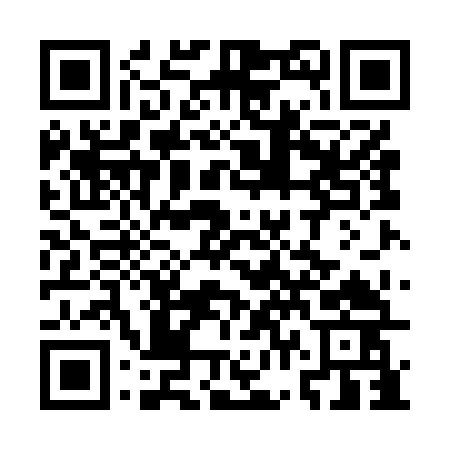 Prayer times for Aux Tournants, BelgiumWed 1 May 2024 - Fri 31 May 2024High Latitude Method: Angle Based RulePrayer Calculation Method: Muslim World LeagueAsar Calculation Method: ShafiPrayer times provided by https://www.salahtimes.comDateDayFajrSunriseDhuhrAsrMaghribIsha1Wed3:496:131:375:399:0111:152Thu3:466:121:375:409:0311:183Fri3:436:101:375:409:0411:214Sat3:396:081:375:419:0611:245Sun3:366:061:375:429:0811:276Mon3:326:051:375:429:0911:307Tue3:296:031:365:439:1111:338Wed3:256:011:365:449:1211:369Thu3:226:001:365:449:1411:3910Fri3:215:581:365:459:1511:4311Sat3:215:571:365:459:1711:4412Sun3:205:551:365:469:1811:4513Mon3:195:541:365:469:2011:4514Tue3:195:521:365:479:2111:4615Wed3:185:511:365:489:2311:4716Thu3:185:491:365:489:2411:4717Fri3:175:481:365:499:2511:4818Sat3:175:471:365:499:2711:4819Sun3:165:451:365:509:2811:4920Mon3:165:441:375:509:3011:5021Tue3:155:431:375:519:3111:5022Wed3:155:421:375:519:3211:5123Thu3:145:411:375:529:3411:5224Fri3:145:391:375:529:3511:5225Sat3:145:381:375:539:3611:5326Sun3:135:371:375:539:3711:5327Mon3:135:361:375:549:3911:5428Tue3:135:351:375:549:4011:5429Wed3:125:351:375:559:4111:5530Thu3:125:341:385:559:4211:5631Fri3:125:331:385:569:4311:56